МУНИЦИПАЛЬНОЕ КАЗЕННОЕ ОБЩЕОБРАЗОВАТЕЛЬНОЕ УЧРЕЖДЕНИЕ КВИТОКСКАЯ СОШ № 1(ДЕТСКИЙ САД «ЧЕБУРАШКА»)«К ЛИСОНЬКЕ В ГОСТИ»Сценарий осеннего развлечениядля детей 1 младшей группы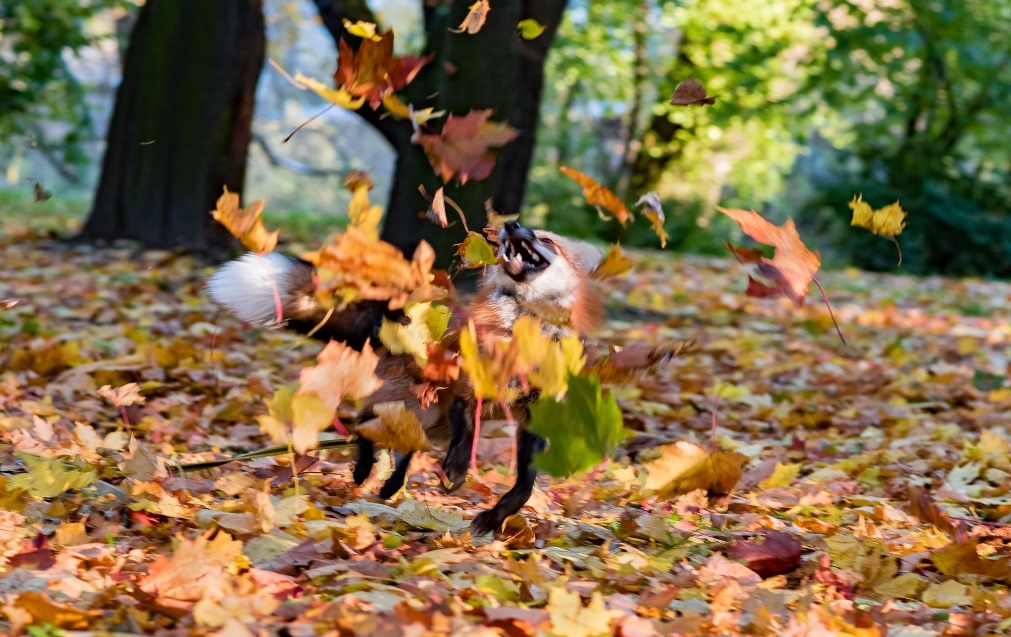                                          Подготовила и провела:                                                       воспитатель Каширина Н.МОктябрь  2019г.Цель: - Создать у детей радостное настроение.- Помочь детям в праздничной игровой обстановке продемонстрировать свои умения петь, танцевать, читать стихи.- Вызвать положительные эмоции от общения с Лисонькой и участия в празднике.Задачи: -Воспитывать бережное отношение к природе.Действующие лица: Ведущий, Лиса, Медведь.Атрибуты: осенние листочки, шишки в корзинке, яблоки.Ведущая:— Осень золотая снова к нам пришла.
Осень снова праздник детям принесла.— Ребята, к нам в садик прилетел осенний листочек. Наверное, он прилетел из осеннего леса. (Разглядывает листочек) А на нем что-то написано. Прочитаем? А-а-а, его прислала рыжая лисичка-сестричка:
«Ребятки! Жду вас к себе в гости, в осенний лес. В лесу очень красиво, нарядно и празднично. Ваша Лисичка». Ну, что, дети, согласны ехать в гости?Дети: — Да!Ведущая: — Давайте поедем на поезде.Дети двигаются друг за другом по кругу дробным шагом, садятся на стулья.Ведущая:— Паровоз наш небольшой,
Паровоз наш непростой:
В нём колёса не стучат,
Состоит он из ребят.
Едем, едем друг за другом,
Едем лесом, едем лугом.
Остановка на пути —
На прогулку выходи!Ведущая: — Вот мы и приехали в лес. Посмотрите, ребята, как тут красиво. Листья на деревьях стали разноцветными. Но где же наша Лисичка?Лисичка: — А вот и я, привет осенний вам, друзья!— Я позвала, детишки, вас играть и веселиться,
И хочу со всеми здесь крепко подружиться!Ведущая:— Видите: лежат листочки,
Будто жёлтые цветочки.
Вы листочки соберите,
С ними танцевать идите!«Пляска с листочками» («Я с листочками хожу»)1. Я с листочками хожу. (Дети берут по два листочка, свободно гуляют по залу)
Всем листочки покажу.
Вот так, вот так
Всем листочки покажу.2. Я листочками машу, (Ручки с листьями поднимают вверх, качают ими)
Я с листочками пляшу.
Вот так, вот так
Я с листочками пляшу.3. Я с листочками кружусь, (Спокойно кружатся на месте, ручки перед собой)
И гостям я покажусь.
Вот так, вот так
Всем гостям я покажусь.4. А теперь, мои друзья, (Садятся на корточки, лицо прячут за листики)
За листочки спрячусь я.
Вот так, вот так
За листочки спрячусь я.В конце ведущая спрашивает: «Где же ребятки?». Ребятки дружно кричат: «Вот мы». Ведущая предлагает устроить листопад. Потом дружно собирают листья в большую корзину.Ведущая: — Молодцы, ребятки, все листочки собрали. Лисичка, а тебе осень нравится?Лисичка: — Да, мне осень очень нравится, она ведь такая же, как я – рыжая, золотая. Только мне и моим лисятам не нравится, когда дождик идет.Ведущая: — А почему?Лисичка: — Потому что наши шубки становятся мокрыми, и моим лисятам приходится сидеть в норе, ведь гулять под дождем нельзя…Ведущая: — Это все потому, Лисичка, что у вас нет зонтика.— Если туча хмурится и грозит дождём,
Спрячемся под зонтиком, дождик переждём. Песня «Кап-кап, тук-тук-тук»Ведущая: — Молодцы, ребятки, очень красиво спели. А теперь поиграем.Игра «Солнышко и дождик», музыка М. РаухвергераВедущая: — Посмотри, Лисичка, детки дождика не испугались, вот он и кончился.Лисичка: — Ай да детки! Молодцы! Тогда скорей погремушки разбирайте и танцевать с ними начинайте.«Танец с  погремушками» Слышится звук трещотки…Ведущая: — Слышу: листья шелестят. Слышу: веточки хрустят. Ребятки, это Мишка к нам идет. Давайте ему песенку споем. Песня «Мишка косолапый», стихи А. БартоЗвучит музыка, появляется Медведь.Медведь:— Это кто здесь ходит?
Это кто здесь бродит?
Кто меня разбудил?
Кто громко песни голосил?Ведущая: - Извини, Мишенька, что мы тебя разбудили.Медведь: — Раз вы меня потревожили, дам я вам задание!— Вы скорей идите
И мне шишек наберите.Ведущая:— Ребята, сейчас шишки соберём
И танцевать с ними начнем.Песня-танец «Вот какие шишки»Ведущая: — Ну что, Мишка, понравился тебе наш танец?Медведь:— Ой, спасибо вам, детишки!
Вы повеселили Мишку.
Только мне пора обратно в берлогу! До свиданья, детвора!Мишка уходит.Ведущая: — До свидания! А где же наша Лисичка? Куда она пропала?Лисичка: — Я тут, ребятки! Вы пока шишки собирали, я набрала вам осенних гостинцев. (Отдает ведущей корзинку с яблоками)— Вы подарки забирайте
И меня, Лисоньку, почаще вспоминайте!Ведущая: — Ребята, посмотрите, что Лисичка вам подарила. (Показывает ребятам) Спасибо, Лисичка, за подарочки твои!Лисичка: — Кушайте на здоровье. А мне пора к своим лисятам. До свиданья, приходите еще ко мне в гости!Лиса уходит.Ведущая: — Ну и нам пора. Поедем обратно в детский сад, будем яблочками угощаться. Ведущая и дети паровозиком уходят.